TOWN OF NEW DURHAM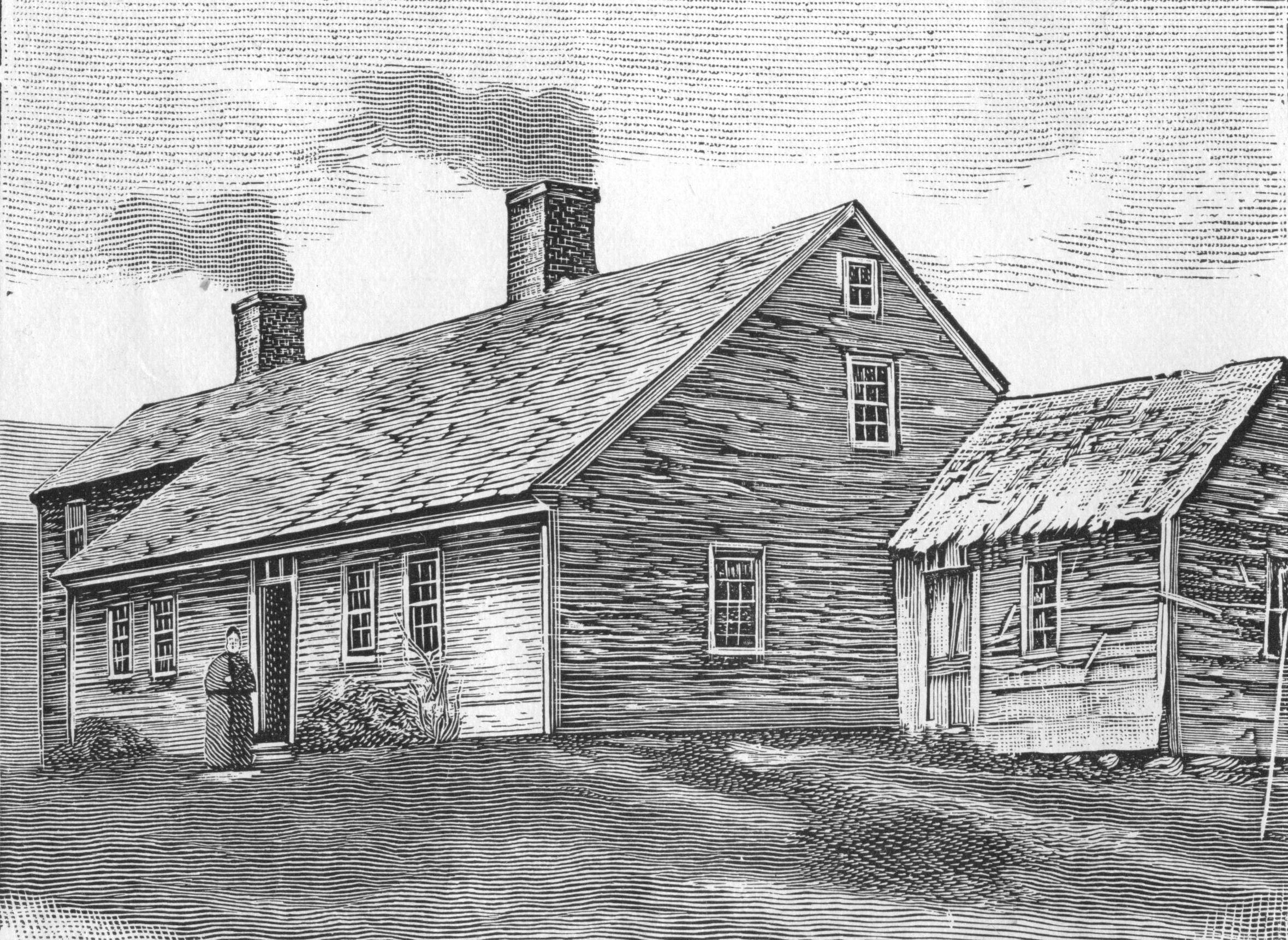 Zechariah Boodey Farmstead Committee Schedule of Upcoming Meeting(s)           December 11, 2017Monday, December 11, 2017Time: 6:00 pmPlace: New Durham Town Hall  AgendaReview of Campaign letter.Any other business that may come legally before the committee.Adjourn to join BOS MeetingPosted Thursday December 7, 2017TOWN OF NEW DURHAMZechariah Boodey Farmstead Committee Schedule of Upcoming Meeting(s)           December 11, 2017Monday, December 11, 2017Time: 6:00 pmPlace: New Durham Town Hall  AgendaReview of Campaign letter.Any other business that may come legally before the committee.Adjourn to join BOS MeetingPosted Thursday December 7, 2017